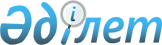 "Қазақстан Республикасы Президентінің кейбір жарлықтарының күші жойылды деп тану туралы" Қазақстан Республикасының Президенті Жарлығының жобасы туралыҚазақстан Республикасы Үкіметінің қаулысы. 2002 жылғы 27 желтоқсан N 1382      Қазақстан Республикасының Үкіметі қаулы етеді: 

      "Қазақстан Республикасы Президентінің кейбір жарлықтарының күші жойылды деп тану туралы" Қазақстан Республикасының Президенті Жарлығының жобасы Қазақстан Республикасы Президентінің қарауына енгізілсін.       Қазақстан Республикасының 

      Премьер-Министрі 

Жоба   Қазақстан Республикасы Президентінің Жарлығы  Қазақстан Республикасы Президентінің кейбір жарлықтарының күші жойылды деп тану туралы       Қаулы етемін: 

      1. Мыналардың күші жойылды деп танылсын: 

      1) Қазақстан Республикасы Президентінің "Қазақстан Республикасының Фармацевтік және медициналық өнеркәсібін дамытудың мемлекеттік бағдарламасы туралы" 1997 жылғы 20 тамыздағы N 3621  Жарлығы (Қазақстан Республикасының ПҮАЖ-ы, 1997 ж., N 39, 367-құжат); 

      2) Қазақстан Республикасы Президентінің "Қазақстан Республикасының Фармацевтік және медициналық өнеркәсібін дамытудың мемлекеттік бағдарламасы туралы" Қазақстан Республикасы Президентінің 1997 жылғы 20 тамыздағы N 3621 Жарлығына өзгеріс енгізу туралы" 1998 жылғы 14 шілдедегі N 4013 Жарлығы ; 

      3) "Қазақстан Республикасы Президентінің 1997 жылғы 20 тамыздағы N 3621 Жарлығына өзгерістер мен толықтырулар енгізу туралы" Қазақстан Республикасы Президентінің 2000 жылғы 6 қаңтардағы N 323 Жарлығы ; 

      4) "Қазақстан Республикасы Президентінің 1997 жылғы 20 тамыздағы N 3621 Жарлығына толықтыру енгізу туралы" Қазақстан Республикасы Президентінің 2000 жылғы 14 желтоқсандағы N 512 Жарлығы (Қазақстан Республикасының ПҮАЖ-ы, 2000 ж., N 54, 592-құжат). 

      2. Осы Жарлық қол қойылған күнінен бастап күшіне енеді.       Қазақстан Республикасының 

      Президенті 
					© 2012. Қазақстан Республикасы Әділет министрлігінің «Қазақстан Республикасының Заңнама және құқықтық ақпарат институты» ШЖҚ РМК
				